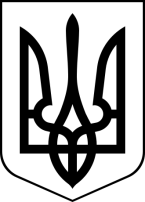 БРОСКІВСЬКИЙ ЗАКЛАД  ЗАГАЛЬНОЇ СЕРЕДНЬОЇ ОСВІТИСАФ'ЯНІВСЬКОЇ СІЛЬСЬКОЇ РАДИІЗМАЇЛЬСЬКОГО РАЙОНУ ОДЕСЬКОЇ ОБЛАСТІНАКАЗ30.12.2022                                                                                                    №162/ОПро стан виховної роботи за І семестр 2022-2023 н. р.         На виконання програми «Основні орієнтири виховання учнів 1-11 класів загальноосвітніх навчальних закладів України» (затвердженої наказом Міністерства освіти і науки, молоді та спорту від 31.10. 2011 № 1243 «Про Основні орієнтири виховання учнів 1-11 класів загальноосвітніх навчальних закладів України»), Концепції національно-патріотичного виховання, Закону України від 18.12.2019 року № 2657-VIII «Про внесення змін до деяких законодавчих актів України щодо протидії булінгу (цькуванню)», Указу Президента України від 18 травня 2019 року №286/2019 «Про Стратегію національно-патріотичного виховання», з метою   організації у школі виховної роботи,   спрямованої на впровадження в освітній  процес  формування життєвих компетентностей учнів в умовах оновленого змісту освіти,  Протягом І семестру 2022-2023 н. р. питання виховної роботи розглядались на нарадах при директорові, засіданнях педагогічної ради, засіданнях методичного об’єднання класних керівників. На педраді в січні 2023року розглядалось питання «Про роботу з дітьми, схильними до правопорушень. Реалізація комплексної програми попередження злочинності». Робота адміністрації та педагогічного колективу Бросківського ЗЗСО з профілактики правопорушень та профілактики злочинності ведеться відповідно чинного законодавстваАдміністрацією школи здійснювались організаційні заходи з профілактики злочинності, правопорушень та бездоглядності серед учнів, а саме: видано накази «Про організацію роботи з обліку відвідування учнями школи», «Про стан відвідування учнями школи», «Про підсумки складання соціальних паспортів учнів класів та школи на 2022/2023 навчальний рік», «Про роботу щодо попередження правопорушень та злочинності серед учнів», «Про роботу з дітьми, схильними до правопорушень у I семестрі».У Бросківському ЗЗСО створений і постійно поновлюється банк даних на дітей, які потребують  посиленої психолого-педагогічної уваги, схильних до правопорушень, дітей, які опинилися у складних життєвих обставинах. Це діти, які проживають у сім’ях, де батьки ухиляються від виконання батьківських обов’язків, зловживають алкогольними напоями та діти, стосовно яких вчинено насильство. На даний час на обліку знаходиться  3 учні (5-Б клас Сергійчик М., 8-А клас Діхтяр Д., Фтомович Ю., 9-Б  кл. ) та 1 сім᾽я (Дичко, 5-Б клас). Психологічною службою школи  ведеться облік та аналіз стану профілактичної роботи з дітьми, що стоять на обліку, здійснюється психологічний супровід  цих дітей  через діагностичний (вивчення рівня розвитку пізнавальних здібностей, особливостей особистості, рівня міжособистісних відносин), корекційно-розвивальний (проведення тренінгів), просвітницько-профілактичний  напрямки. На кожну дитину "групи ризику" заведена облікова картка, в якій наявні плани індивідуальної роботи з учнями даної категорії, фіксується профілактична та корекційно-виховна робота з дитиною. Ведеться облік учнів, схильних до здійснення правопорушень.Роз’яснювальна та профілактична робота з даною категорією учнів проводиться і на рівні класних керівників, у виховних планах спланована дана робота.В школі діє Рада профілактики правопорушень, на засіданнях яких розглядається поведінка учнів «групи ризику», проводиться профілактична робота з дітьми та їх батьками. В навчальному закладі розроблені положення про Раду профілактики. Головою ради профілактики є заступник директора з виховної роботи Щербину М.С.. До складу входять представники адміністрації навчального закладу, учнівського самоврядування, психологічної служби, батьківської ради. В  плані роботи Ради профілактики правопорушень проаналізовано стан роботи з профілактики злочинів та правопорушень серед неповнолітніх, розроблені заходи, спрямовані на виконання законодавства з профілактики правопорушень та злочинів серед неповнолітніх.За кожним конкретним випадком скоєння правопорушення, злочину, насилля у навчальному закладі  проводиться розслідування з метою встановлення причинно-наслідкових зв'язків і подальшого корегування превентивної роботи. В навчальному закладі забезпечується виконання законодавства щодо обліку та аналізу відвідування навчальних занять учнями, зокрема, дітьми, схильними до пропусків занять та скоєння правопорушень. Ведеться журнал обліку відвідування, де класні керівники після першого уроку виставляють кількість відсутніх та з’ясовують причини відсутності. Батьків, чиї діти пропускають заняття без поважних причин спочатку попереджають, а надалі класний керівник разом з соціальним педагогом  відвідують сім'ї, про що складаються відповідні акти та документи. На жаль, через дистанційну та змішану форму навчання порушено зв'язок між вчителями-педметниками та класними керівниками що заважає робити якісний аналіз щоденного відвідування, оперативно встановлювати причини невідвідування навчальних занять учнями. В кінці кожного семестру заступником директора з виховної роботи Щербиною М.С. здійснюється аналіз стану відвідування навчання учнями, результати якого узагальнено відповідними наказами.Важливу роль у формуванні правової свідомості та правової культури відіграє знайомство учнів із законами нашої країни. Починаючи з початкової школи знання з правових питань учні отримують з курсу «Я досліджую світ». Правовиховна робота продовжується в середніх та старших класах. Курс основи здоров'я 5, 6, 7 класів передбачає вивчення тем правоосвітньої тематики. Вчителем правознавства Тарахтієнко А. М. готуються методичні матеріали, розробляються схеми і таблиці, юридичні ситуації та задачі згідно розділам дисципліни. Також за планом виховної роботи проведено Тиждень права, під час якого організовано перегляд соціальних роликів правової обізнаності, проведені розвивальні заняття та години спілкування, правовий брейн-ринг та виставку правової літератури.Державна символіка України розміщена в фойє школи та в кожному кабінеті. В школі створений куточок правової освіти «Правий вісник», у шкільній бібліотеці в наявності знаходиться юридична література, а саме: «Конституція України», «Декларація прав людини», «Конвенція про права дитини», «Правова енциклопедія школяра» та ін.Ефективним профілактичним засобом попередження бездоглядності і безпритульності дітей є організація змістовного вільного часу. В організації дозвілля дітей значна роль належить гурткам. Однак не завжди дітей саме цієї категорії можна залучити до гурткової роботи. Аналіз зайнятості гуртковою роботою учнів, схильних до правопорушень, показує, що такі діти переважно бажають займатися у гуртках спортивного та технічного профілів, яких у нас у закладі, нажаль, недостатньо.З метою прищеплення учням норм здорового способу життя, виховання позитивних якостей поведінки, формування високої культури взаємовідносин, організації змістовного дозвілля класними керівниками проводяться  виховні години та заходи, що зазначені у виховних планах. Психологічною службою школи проводяться розвивальні та тренінгові заняття з проблем попередження насильства, булінгу, гендерного виховання, експлуатації дитячої праці та розвитку толерантних відносин, дружби, співчуття.Одним із ефективних засобів попередження негативних тенденцій в учнівському середовищі є робота з батьками. Адміністрацією школи, класними керівниками, психологічною службою  постійно ведеться роз’яснювальна робота з батьками на загальношкільних, класних батьківських зборах, під час індивідуальних бесід, щодо недопущення правопорушень серед учнівської молоді. Під час роботи батьківських лекторіїв, всеобучів розглядалися питання щодо правової освіти батьків. В порядок денний батьківських зборів включаються актуальні питання щодо виховання дітей.Значного занепокоєння викликає проблема насильства та булінгу  (зокрема кібербулінгу). На сайті школи, групах учнів в соцмережах  та стенді «Правовий вісник» оновлено інформацію щодо установ та телефонів, за якими можна звернутися по допомогу у випадку потерпання від насильницьких дій та надання психологічної допомоги. Систематично проводяться розвивальні заняття та просвітницькі заходи, Тиждень толерантності, всесвітня акція «16 днів без насильства» тощо.Школа співпрацює  із представниками ювенальної поліції Ізмаїльського району, службою у справах дітей, соціальним працівником села (лекції «Насилля в родині», «Сучасна торгівля людьми).З метою гідного відзначення у 2022 році 31-ї річниці незалежності України, в Бросківському ЗЗСО проведено і заплановано наступні заходи:Адміністрацією закладу на чолі з директором Водзяновською А.П. організовано проведення з колективом закладу кожного дня о 9.00 загальнонаціональної хвилини мовчання за загиблими внаслідок збройної агресії російської федерації проти України;Бібліотекарем школи Руснак Л.О. організовано книжкову виставку  «Любіть Україну, як сонце, любіть . . ." (З Днем Незалежності України);Вчителем історії і класним керівником Тарахтієнко А.М. проведено онлайн-година спілкування "Від проголошення Незалежності до нової України"(11клас);Конкурс малюнків «Я люблю Україну»(Цимбалюк В.О., 1-Бкл.), "Вільна та єдина наша рідна Україна( 6-Бкл, Клопот С.Б.), малюнки «Діти України за мир»(4-Акл, Рубцова Н.О.);Перегляд відео-презентації   для дітей "З Днем народження, моя країна!"(1-Акл, Ткаченко Т.Д.), «Незалежна Україна - країна сили, волі та добра»(2-Акл, Діденко Д.О.), "Синьо-жовтий прапор України", «День Незалежності»(2-Бкл, Іовчева В.В.), "День Незалежності та День Державного прапора України - державні літні свята"(3-Акл, Колісницька Н.Ю.), "Україна в нас єдина - бережи її, дитино"(4-Акл, Рубцова Н.О.), «Всім серцем любіть Україну свою»(4-Бкл, Фільчакова В.І.);Майстер-клас «Прапорці з долоньок»(2-Бкл, Іовчева В.В.).Квест "Ми діти твої , Україно"(3-Бкл, Михальченко Н.К.);Інформація вчителя "Держави славна назва - Україна"(4-Акл, Рубцова Н.О.); Вікторина до дня Незалежності «Я люблю Україну»(4-Бкл, Фільчакова В.І., 5-Бкл, Головатюк О.С.), «Прапор України повіває, синьо-жовтим златом сяє»(9-Бкл, Жук М.І.);  Година спілкування « Щоб у серці жила Батьківщина: до дня Незалежності України»(5-Акл, Бойченко Г.Г.); Створення колажу (за малюнками дітей) "Україна - мій рідний дім"(5-Бкл, Головатюк О.С.);  Презентація та обговорення на тему «Два кольори у прапорі злились!»(6-Акл, Садко К.М.), «Як народжувалася наша держава"(6-Бкл, Клопот С.Б.), «Як давно в Україні з'явився жовто-блакитний прапор?»(8-Бкл, Степаненко О.М.);Творча майстерня-малювання «Жовто-блакитний колір свободи»(6-Акл, Садко К.М.); Патріотична година до Дня Незалежності України «Хай в серці кожної дитини живе любов до Батьківщини»(7-Акл, Картелян Н.В.); Година спілкування на тему: "Щоб у серці жила Батьківщина: до Дня Незалежності України"»(7-Бкл, Ніколаєва С.В.); Година духовності "Україна в нас єдина, бережи її, дитино"(8-Акл, Діма Ю.Г.); Історична подорож  «Ти земле рідна та свята! Ти Батьківщино люба – золота»(8-Бкл, Степаненко О.М.); 9-А - Тематично книжкова - ілюстративна виставка "З днем народження, Україно"(9-Акл, Храпавицька В.Д.); Інтернет - екскурс «Живи, Україно, прекрасна і сильна»(9-Бкл, Жук М.І.);Відео-вікторина  до Дня Незалежності 2022 рік (10 кл, Трифонова Н.М.). Перегляд мультфільму (4 серії) "Добро завжди перемагає" про війну рф в Україні(11кл, Тарахтієнко А.М.).Щодо проведення щорічного Всесвітнього дня прибирання «World Cleanup Day»  у закладі з дотриманням норм безпеки з педагогами і учнями прибиралась територія села Броска, об'єм зібраного сміття становив 3240 літрів =59 пакетів.На участь у заочній обласній виставці досягнень юних натуралістів «Щедрість рідної землі» було представлено 10 експонатів і 3 проєктні роботи Фільчакової В.І.(одна) і Михальченко Н.К.(дві роботи). У розділі «Практичні навички роботи з природного матеріалу, володіння народними ремеслами». Одними з  найцікавіших були роботи Бросківського ЗЗСО. За активну участь у І етапі натуралістичної виставки колектив  Бросківського закладу нагороджено грамотою управління освіти Саф'янівської сільської ради.        За перемогу в розділі «Продуктивна праця і дослідно-експериментальна робота учнів» нагороджено:  Добрєва Івана, учня 3 класу Бросківського ЗЗСО за проектну роботу «Технологія вирощування пшениці» (керівник Михальченко Н. К.);  Мартинчук Валерію, ученицю 3 класу Бросківського ЗЗСО за проектну роботу «Технологія вирощування помідорів» (керівник Михальченко Н. К.);  в розділі «Практичні навички роботи з природним матеріалом, володіння народними ремеслами» Ількевич Марфу, ученицю 7 класу Бросківського ЗЗСО за роботу «В гостях у бабусі» (керівник Решельян Л. В.);                                                                                                                   Нагороджено грамотами Центру дитячої та юнацької творчості за активну участь у заочній виставці досягнень юних натуралістів «Щедрість рідної землі» Андреев Гліб, учень 2 класу за роботу «Жар-птиця» (керівник Іовчева В. В.); Кириченко Анастасія, учениця 9 класу за роботу «Осінній пейзаж (керівник Решельян Л. В.); Максимова Орина, учениця 4 класу за роботу «Дари осені» (керівник Рубцова Н. О.); Лепський Денис, учень 5 класу за роботу «Лелека» (керівник Решельян Л. в.); Сулима Дмитро, учень 6 класу за роботу «Рамка для фото» (керівник Решельян Л. В.); Бойченко Владислав, учень 4 класу за проектну роботу «Технологія вирощування картоплі» (керівник Фільчакова В. І.).Наша школа в цьому році не прийняла участь в конкурсі краєзнавчо-дослідницьких робіт Всеукраїнської краєзнавчої експедиції учнівської молоді «Моя Батьківщина - Україна».З метою формування в учнів і вихованців дбайливого ставлення до природи; залучення молодого покоління до джерел і процесу створення виробів українського народного мистецтва; стимулювання розвитку творчого пошуку, художнього смаку при виконанні робіт і композицій, які символізують і відображають новорічну та різдвяну флористику з 21 по 30 листопада в школі проведено виставку-акції «Ялинка».Переможцями І заочного етапу обласної виставки-акції «Ялинка» - етапи Всеукраїнських конкурсів: «Новорічна композиція», «Український сувенір» стали  Кириченко Анастасія Олександрівна, учениця 9-Б класу, вихованка гуртка «Умілі ручки» на базі Бросківського ЗЗСО за роботу «Снігуронька», керівник Решельян Л.В.; Сергієнко Анна Максимівна, учениця 8-А класу, вихованка гуртка «Умілі_ ручки» на базі Бросківського ЗЗСО за роботу «Зимовий пейзаж», керівник Решельян Л.В.; Лепська Ольга Павлівна, учениця 8 класу, вихованка гуртка «Умілі ручки» Бросківського ЗЗСО за роботу «Казковий Зайка», керівник Решельян Л.В.; Волканова Анастасія Анатоліївна, учениця 6-Б класу вихованка гуртка «Умілі ручки» Бросківського ЗЗСО за роботу «Загадковий будинок», керівник Решельян Л.В.; Лепський Денис Павлович, учень 5 класу, вихованець гуртка «Умілі ручки» на базі Бросківського ЗЗСО за роботу «Чудовий кролик», керівник Решельян Л.В.;       Учасницею виставки - акціїї «Ялинка» стала Блідар Катерина Євгенівна, учениця 6-Б класу Бросківського ЗЗСО, вихованка гуртка «Умілі ручки» за роботу «Чарівний будинок», керівник Решельян Л.В..       З метою сприяння поглибленню пізнавального інтересу учнів до рідного краю, виховання у них поваги і шанобливого ставлення до історико-культурної спадщини, підвищення ролі бібліотек у відновленні історичної пам’яті народу, вихованні гідності і патріотизму у Бросківському ЗЗСО з 1 жовтня по 31 жовтня були проведення щорічного Всеукраїнського місячника шкільних бібліотек  під гаслом «В нас єдина мета - Україна свята, нездоланна ніким і ніколи!» були проведені такі заходи: Віртуальна виставка-подорож «І є держава Україна, І є невтрачений народ!»(1-11 класи), конкурс малюнків «Війна очима дітей»(5-8 класи), бібліотечний урок - Інсценування вірша Лідія Повх «У бібліотеці»(3-Акл), віртуальна виставка: «Книги про війну» до Дня захисників і Захисниць та покрови Пресвятої Богородиці, День українського козацтва(для 8-11класів).Відзначаючи 300-річчя від дня народження Григорія Сковороди, протягом листопада 2022 року педагогічним колективом були проведені наступні заходи: науково-практична конференція «Світ ловив мене, та не спіймав»         Г. Сковорода, засідання круглого столу «Скарбниця філософських поглядів Григорія Сковороди», віртуальна екскурсія «Дорогами Г. Сковороди», виставка «Афоризм Г. Сковороди – девіз нашого класу», конкурс на кращого читця творів українського філософа, тематична експозиція «Григорій Сковорода – видатний український філософ».      З метою активізації еколого-натуралістичної та природоохоронної по збереженню біорізноманіття Чорного моря та Чорноморського басейну  в Бросківському ЗЗСО серед учнівської молоді  проводилася щорічна природоохоронна акція «Міжнародний день Чорного моря».Згідно з річним планом школи на 2022/2023  навчальний рік, на виконання плану заходів до Міжнародного дня людей з інвалідністю у Бросківському ЗЗСО були проведені тематичні заходи з суворим дотриманням вимог чинного законодавства та обмежень воєнного стану. А саме:години спілкування в класних колективах та заняття з елементами тренінгів «Уроки доброти» . «Мені це потрібно, адже Я – такий як Ти!», «Дружити на рівних», «Спілкування без упереджень» тощо – психологічна служба, класні керівники; психологічна просвіта в соціальних шкільних групах «Міжнародний день людей з інвалідністю» - психологічна служба;читання казки «Соловейко з одним крилом» О.Романчука, бесіда за змістом (1-2 кл.) – психологічна службапроведено показ соціальних роликів та мультфільмів з відповідної тематики «Параолімпійці України», «Нік Вуйчич – життя без обмежень», «Мотузки». «Подарунок» тощо) – психологічна служба.тематична виставка літератури у шкільній бібліотеці : « Бібліотека - світ добра».( Бібліотекар Руснак Л.О.);презентація з елементами гри "Відкрий серце для добра» ( кл. керівник Ткаченко Т.Д., 1-А клас);перегляд мультфільму «Про Діму».(кл. керівник Діденко Д.О. ,2-А клас);обмін інформацією на ранковій зустрічі "Поділись частинкою себе". В класі є дитина-інвалід (кл. керівник Іовчева В.В., 2-Б клас);перегляд та обговорення презентації : «З вірою в любов і милосердя" (кл. керівник Колісницька Н.Ю.,3-А клас);бесіда, презентація : «Можливості-обмежені, здібності – безмежні»( кл. керівник Фільчакова В.І., 4-Б клас);перегляд та обговорення презентації «Відкрий серце для добра» ( кл. керівник Головатюк О.С., 5-Б клас); виховна година: «Толерантне ставлення до людей з інвалідністю». Колективна робота  класу – плакат( кл.керівник Бойченко Г. Г);бесіда: «Байдужість-найстрашніший ворог людини». Перегляд і обговорення мультфільму «Мотузки», розповідається про дружбу з хлопчиком з інвалідністю (кл. керівник Картелян Н.В. ,7-А клас).20 жовтня відбувся благодійний ярмарок під гаслом «Освіта Одещини вдячна героям». Відвідувачі могли придбати овочі, фрукти та багато різних смаколиків, вироби ручної роботи. В результаті благодійний ярмарок дав можливість зібрати 22000 гривень для підтримки ЗСУ.        Протягом останнього тижня жовтня проведена акція «Смілива гривня» - благодійна ініціатива, мета якої об’єднати зусилля українців та зібрати кошти для допомоги українській армії. Усі зібрані кошти «мобілізовано» на допомогу армії.       20 листопада 2022 року учнівським самоврядуванням «Країна мрій» були проведені вибори президента. Більшістю голосів було обрано президентом школи Харченко А. , учня 9-А кл.Вже стало традицією напередодні зимових свят учнями 5-11 класів створюється зимова казка на вікнах галереї школи, проєкт «Витинанка». З білого паперу діти вирізають і наклеюють на вікна атрибути зими – Снігуроньку, Святого Миколая, сніжинки, снігові феї та інші. В такі сірі та воєнні будні хочеться, щоб тепло цієї краси зігрівало серце учням, вчителям, батькам.       З другого семестру стартуватиме акція «Буккросинг»(з англ. –«рух книг»). Ідея проєкту полягає в тому, що ви, прочитавши книгу, не відкладаєте її в шафу, а передаєте далі іншому читачеві і так ланцюжком. Першими учасниками стали вчителі закладу.       На підставі аналітичної довідки про підсумки виховної роботи за  І семестр 2022-2023 навчального року,Н А К А З У Ю:1. Взяти до відома «Аналіз стану виховної роботи закладу  за І семестр 2022-2023 н.р..2. Вважати  стан виховної роботи в закладі за І семестр у 2022-2023 н.р.     задовільним.3.Заступнику директора з  виховної роботи Щербині М.С.:3.1. Здійснювати інноваційну освітню діяльність у закладі з метою реалізації єдиної комплексної програми патріотичного виховання молодих громадян України.                                                                ІІ семестр 2022-2023 н.р.3.2. Сприяти розширенню напрямів співробітництва закладу із громадськими організаціями.                                                              ІІ семестр 2022-2023 н.р.3.3. Контролювати ефективність проведення заходів із виховної роботи відповідно до плану на 2022-2023 н.р.                                                            січень 2023- червень 2023 року3.4. Контролювати практичну реалізацію запланованих виховних заходів, розглядати питання виховної роботи на нарадах, засіданнях методичного об’єднання класних керівників.                                                            січень 2022- червень 2023 року4. Класним керівникам 1-11 класів:4.1. Спланувати виховну роботу в класах на  ІІ семестр 2022-2023 н.р. використовувати різноманітні форми та методи виховної роботи з учнями.                                                               січень  2023 року4.2.Впроваджувати інноваційні технології для сприяння всебічного розвитку учнів, їх розумових та фізичних здібностей.                                                               січень 2022- червень 2023 року4.3. Створити та накопичувати матеріали у власних блогах, шкільному веб-сайті, у соціальних мережах на сторінці закладу.                                                                   Постійно4.4. Формувати в учнів більш критичний підхід до вибору майбутньої професії шляхом проведення систематичної профорієнтаційної діяльності.                                                                  Березень - червень 2023 року4.5. Урізноманітнювати тематику годин спілкування, впроваджувати сучасні технології у виховний процес, проводити відкриті заходи, майстер-класи з обміну досвідом.       
5. Педагогу-організатору Жук М.І.:​5.1. Формувати громадянську компетентність, розвивати соціальну активність вихованців на засадах шкільної системи учнівського самоврядування.                                                                  січень 2023- червень 2023 року5.2. Активізувати роботу з класними дитячими колективами, залучати до роботи активи класів.                                                           січень 2023- червень 2023 року6. Контроль за виконанням наказу залишаю за собою Директор                                                                        Алла ВОДЗЯНОВСЬКА​З наказом ознайомлені:Щербина М.С.
Діденко Д.О.Іовчева В.В.Колісницька Н.Ю.Михальченко Н.К.Рубцова Н.О.Фільчакова В.І.Ющенко А.В.Ткаченко Т.Д.Клопот С.Б.Садко К.М.Ніколаєва С.В.Картелян Н.В.Діма Ю.Г.Степаненко О.М.Храпавицька В.Д.Жук М.І.Трифонова Н.М.Тарахтієнко А.М.Фоміна О.Є.Решельян Л.В.